Муниципальное бюджетное общеобразовательное учреждение средняя общеобразовательная школа пос. В.Фиагдон Утверждаю:                                                                 Согласовано:Директор МБОУ СОШ п.В.Фиагдон                        на заседании Управляющего________ Л. П. Дзуцева                                          совета МБОУ МОШ п.В.ФиагдонПриказ от  ___   _______2023г.                                     Протокол от ____ _____2023__№______                                                                     №_______                                                                   Согласовано:                                                                   на заседании Педагогического                                                               совета  МБОУ МОШ п.В.Фиагдон                                                               Протокол от ____ _____2023__                                                                №________Программа организацииотдыха и оздоровления  детейв летний период(для учащихся 1 – 8 классов)(срок реализации программы лето 2023г.)2023г.СодержаниеПаспорт программы ….…………………………………………………… 3Пояснительная записка……………………………………………………..6Содержательная часть программы………………………………………..7Содержание и планируемые результаты………………………………….14Тематическое планирование………………………….. ……..……………18Механизм реализации программы …….…………………………………...21Мероприятия по предупреждению чрезвычайных ситуаций и охране жизни детей, профилактические мероприятия в летний период………...24Планируемые результаты выполнения программы деятельности лагеря и критерии эффективности……………………………………………………25ПРИЛОЖЕНИЯАнкета для детей и родителей ………………………………………………26 Паспорт летнего оздоровительного лагеря с дневным пребыванием детей «Городок здоровья» …………………………………………………   27 ПАСПОРТ ПРОГРАММЫПояснительная запискаЛето - наилучшая пора для общения с друзьями и природой,  постоянная смена впечатлений, новые знакомства, новые познания мира. Это время, когда дети имеют возможность снять психологическое напряжение, накопившееся за год, внимательно посмотреть вокруг себя и увидеть, что удивительное рядом. МБОУ СОШ п.В.Фиагдон в летний период выполняет очень важную миссию оздоровления и воспитания детей, когда многие семьи находятся в сложных экономических и социальных условиях. Кроме того, Программа организации отдыха и оздоровления детей в летний период  направлена на  формирование и развитие  у ребят коммуникативных навыков, раскрытие их творческого потенциала и любознательности.  Летний отдых сегодня – это не только социальная защита, это еще и полигон для творческого развития, обогащения духовного мира и интеллекта ребенка. Ежегодно в МБОУ СОШ п.В.Фиагдон для обучающихся проводятся смены в летнем оздоровительном лагере с дневным пребыванием детей  «Городок здоровья» .  Обязательным  является вовлечение в летний отдых детей  с трудной жизненной ситуацией. Для того чтобы отдых ребят был полноценным, разнообразным, полезным и увлекательным  была разработана данная программа. Программа включает в себя разные формы организации летнего отдыха детей и содержит 7 модулей (направлений).Направления программы основываются на формировании мотивации к здоровому образу жизни, продолжении знакомства с окружающим миром и экологией, основами безопасной жизнедеятельности, воспитании любви к родному краю, соблюдение правил гигиены, воспитание уважительного отношения к труду.   Данная программа по своей направленности является комплексной, т. е. включает в себя разноплановую деятельность, объединяет различные направления оздоровления, отдыха и воспитания детей в летний период. Программа составлена на основе знания возрастных, психолого-педагогических, физических способностей детей и с учётом возможностей школы.СОДЕРЖАТЕЛЬНАЯ ЧАСТЬ.Срок реализации программы –июнь-июль 2023гПрограмма разработана с учетом следующих законодательных нормативно-правовых документов: Конвенция  ООН о правах ребенка;Конституция  РФ;Закон  РФ «Об образовании»;Федеральный закон  «Об основных гарантиях прав ребенка в Российской Федерации» от 24.07.98 г. № 124-Ф3;Трудовой  кодекс  Российской  Федерации  от  30.12.2001 г. № 197-Ф3Приказ  «Об учреждении порядка проведения смен профильных лагерей, с дневным пребыванием, лагерей труда и отдыха». Приказ Министерства образования РФ от 13.07.2001 г. № 2688.                         Цель и задачи программыЦель программы: Создать условия для обеспечения активного, интеллектуально и эмоционально насыщенного летнего отдыха детей,   всестороннего развития личности ребёнка.Задачи программыСоздать условия для эффективного оздоровления детей, содействовать сохранению и укреплению их здоровья, прививать навыки здорового образа жизни. Раскрыть творческий потенциал детей. Развивать эстетические, творческие и физические способности               детей.Формировать  навыки позитивного общения со сверстниками.Приобщать ребят к традициям, культуре и истории родного края и России.Формировать экологическую культуру личности детей.Воспитывать уважительное отношение к труду. ПринципыПрограмма организации отдыха и оздоровления детей в летний период строится с учетом следующих принципов:1. Принцип гуманизации отношений: построение всех отношений на основе уважения и доверия к человеку, на стремлении привести его к успеху. Через идею гуманного подхода к ребенку, родителям, сотрудникам лагеря необходимо психологическое переосмысление всех основных компонентов педагогического процесса.2. Принцип соответствия типа сотрудничества психологическим возрастным особенностям учащихся и типу ведущей деятельности: результатом деятельности воспитательного характера в ДОЛ «Городок здоровья» является сотрудничество ребенка и взрослого, которое позволяет воспитаннику лагеря почувствовать себя творческой личностью.3. Принцип демократичности: участие всех детей и подростков в программе  развития творческих способностей.4. Принцип  дифференциации  воспитания: дифференциация в рамках летнего оздоровительного лагеря предполагает:- отбор содержания, форм и методов воспитания в соотношении с индивидуально-психологическими особенностями детей;- создание возможности переключения с одного вида деятельности на другой в рамках смены (дня);- взаимосвязь всех мероприятий в рамках тематики дня;- активное участие детей во всех видах деятельности.Принцип  творческой индивидуальности: творческая индивидуальность – это  характеристика  личности, которая в самой полной мере реализует, развивает свой творческий потенциал.Формы организации летнего отдыха:          В приоритетном порядке обеспечивается отдых опекаемых детей, детей из приемных, малообеспеченных и многодетных  семей. 				Содержание, формы и методы работы лагеря определяются педагогическим коллективом школы, исходя из основных принципов деятельности: демократии и гуманности; единства воспитательной и оздоровительной работы; развития национальных культурно-исторических традиций; инициативы и самостоятельности; учёта интересов, возрастных особенностей детей и подростков.									Виды, формы и содержание деятельностиПрактическая реализация цели и задач   программы  осуществляется в следующих направлениях. Каждое из них представлено в соответствующем модуле.1 Спортивно-оздоровительный модуль.    Задачи: вовлекать детей в различные формы физкультурно-оздоровительной работы; вырабатывать и укреплять  гигиенические навыки; воспитывать ценностное отношение к здоровью.формировать представление о безопасной жизнедеятельности  дома, на улице и в общественных местах. Для реализации поставленных задач  организуется: физкультурно-оздоровительные мероприятия в режиме дня (утренняя зарядка, подвижные игры, физические упражнения на прогулке); активный отдых (праздники, развлечения, «дни здоровья», эстафеты, туристические походы);здоровое питание детей;цикл бесед  о гигиене «Уроки Мойдодыра»;ежедневный инструктаж по технике безопасности.2 Интеллектуально-познавательный модульЗадачи: развивать  любознательность, воображение  и познавательную активность  ребят;формировать положительную мотивацию, интерес к интеллектуальной деятельности;воспитывать коммуникативные компетенции детей.       Формы работыКТД;посещение Модельной библиотеки, Детской библиотеки, Дома культуры, Музея истории крестьянского быта;участие в викторинах, интеллектуальных конкурсах.3 Патриотический модуль  Задачи:  способствовать формированию патриотизма и гражданской солидарности;сформировать элементарные представления о национальных героях и важнейших событиях в истории России;воспитание детей гражданами своей Родины, знающими и уважающими свои корни и культуру, традиции своей семьи и родного края.Формы работыцикл мероприятий, посвященных Году культурного наследия народов России;цикл мероприятий, посвященный национальным героям России и важнейшим историческим событиям в истории России;участие в митинге в День памяти и скорби;экскурсии в Музей истории ВОВ с.Гизель «Барбашово поле».4 Экологический модульЗадачи:развивать интерес к природе, природным явлениям, понимание активной роли человека  в природе;формировать ценностное отношение к природе и природным ресурсам;сформировать элементарный опыт природоохранной  деятельности;воспитывать бережное отношение к растениям и животным.Формы работыцикл мероприятий  «Эколог и Я»;экологические акции. 5 Туристско-краеведческий  модуль.Задачи: формировать познавательный интерес к изучению родного края;приобщать к краеведческой деятельности; развивать умения туристической деятельности.Формы работыэкскурсии;походы;квесты.6 Художественно — эстетический модуль.Задачи: воспитывать  в детях чувство прекрасного; формировать навыки культурного поведения и общения;создать условия для творческого самовыражения и самореализации каждого ребенка; развивать творческие способности детей.Формы работы: выставки рисунков;творческие мастер-классы; оформление отрядных уголков; конкурсы творческих работ;посещение общественных мест.7 Трудовой модуль.Задачи: развитие трудолюбия, способности к преодолению трудностей, целеустремлённости и настойчивости в достижении результата; воспитывать бережное отношение к результатам своего труда, труда других людей, к школьному имуществу, личным вещам.      Формы работы: бытовой самообслуживающий труд; общественно значимый трудСодержание модулей и планируемые результаты.ТЕМАТИЧЕСКОЕ ПЛАНИРОВАНИЕ.В таблице прописаны основные режимные мероприятия и общие мероприятия лагерных смен. Более подробную план-сетку составляют воспитатели отрядов. Это связано с тем, что: В летний период 2022  года Роспотребнадзором не рекомендуется проводить общие мероприятия для всех отрядов в закрытом помещении.Количество общих мероприятий, проводимых на открытом воздухе,  должно быть ограничено.Таким образом,  каждый отряд будет работать по своему плану и направлению, соблюдая общие для всех режимные моменты и принимая участие в общих мероприятиях, проводимых на открытом воздухе.МЕХАНИЗМ РЕАЛИЗАЦИИ ПРОГРАММЫФИНАНСИРОВАНИЕПрограмма реализуется в течение обозначенного периода. Финансирование лагеря с дневным пребыванием детей, летнего трудового лагеря  и многодневные походы осуществляется из Республиканского бюджета. УЧАСТНИКИ ПРОГРАММЫУчащиеся школы в возрасте 6 – 14 лет. При комплектовании особое внимание уделяется детям из малообеспеченных, неполных семей, приемных и опекаемых семей, а также детям, находящимся в трудной жизненной ситуации. ОРГАНИЗАТОРЫ ПРОГРАММЫВ разработке программы приняли участие педагогический коллектив школы, лидеры школьного самоуправления,  члены родительской общественности.КАДРОВОЕ ОБЕСПЕЧЕНИЕ ПРОГРАММЫВ реализации программы участвуют:- начальник лагеря;- воспитатели (учителя МБОУ СОШ пос.В.Фиагдон);- медицинский работник. МАТЕРИАЛЬНО-ТЕХНИЧЕСКОЕ ОБЕСПЕЧЕНИЕ: При работе оздоровительного лагеря с дневным пребыванием детей, летнего лагеря труда и отдыха и малозатратных форм отдыха используется: Территория, помещения. Территория МБОУ «МБОУ СОШ пос.В.Фиагдон», спортивная площадка, игровая комната, медицинский кабинет, кабинеты, библиотека, спортивный зал.Оборудование.Игровой инвентарьСпортивный инвентарьКанцелярские принадлежностиВидео и аудио аппаратураМЕРОПРИЯТИЯ ПО ПРЕДУПРЕЖДЕНИЮ ЧРЕЗВЫЧАЙНЫХ СИТУАЦИЙ И ОХРАНЕ ЖИЗНИ ДЕТЕЙ, ПРОФИЛАКТИЧЕСКИЕ МЕРОПРИЯТИЯ В ЛЕТНИЙ ПЕРИОД.	Инструктажи для детей:«Безопасность при организации общественно – полезного и производительного труда и проведении внеклассных и внешкольных мероприятий». Инструктаж  по  ОТ и ТБ при проведении занятий по спортивным и подвижным играм (футбол, волейбол, баскетбол,  теннис и др.).Инструктаж по пожарной безопасности.Инструктаж по профилактике дорожно-транспортного травматизма.Беседы:«Профилактика тепловых и солнечных ударов»«Безопасность на воде».«Профилактика укуса клещей».ТермометрияЕжедневное измерение температуры детей, с целью противодействия в распространении простудных заболеваний и вирусных инфекций.Планируемые   результаты выполнения программы организации  отдыха и оздоровления детей в летний период.Профилактика безнадзорности и правонарушений среди несовершеннолетних.Укрепление здоровья детей.Самореализация творческих, организаторских, лидерских, спортивных, интеллектуальных и др. способностей детей.Получение участниками программы умений и навыков индивидуальной и коллективной, творческой и трудовой деятельности, самоуправления, социальной активности.Развитие коммуникативных способностей и толерантности.Повышение творческой активности детей путем вовлечения их в социально значимую деятельность.Приобщение детей к традициям, культуре и истории родного края и России.Накопление знаний о проблемах экологии и способах их решения.  Критериями эффективности реализации программы. 1. Отсутствие заболеваемости детей в период летнего отдыха (количественный анализ); 2. Отсутствие роста числа правонарушений несовершеннолетними (количественный анализ); 3. Удовлетворенность отдыхом  со стороны детей и родителей (анкетирование); 4.  Отсутствие травм, конфликтных ситуаций в детском коллективе (количественный анализ и педагогическое наблюдение); 5. Повышение  уровня развития навыков самоорганизации и самоуправления (педагогическое наблюдение);6. Качество проводимых в рамках программы  мероприятий и уровень профессионализма педагогических работников (педагогический анализ).Анкета для детейТы с удовольствием идёшь утром в лагерь?Если тебе интересно в лагере, то что больше всего нравится: петь, танцевать, рисовать, смотреть телевизор, играть, заниматься спортом или что-то ещё?Чему ты научился в лагере: выучил песню, научился танцевать, играть в шашки, шахматы и др.?Если бы тебе разрешили, что бы ты делал в лагере целый день?Чего нет в лагере, чего бы ты хотел?Ты пойдёшь на следующий год в лагерь? Если не пойдёшь, то почему?Тебе хотелось бы остаться на вторую смену?Что ты рассказываешь дома о лагере?Нравится ли тебе, как кормят и готовят в лагере? Поставь оценку повару: (от «пятёрки» до «двойки»).Хочется ли тебе идти домой после лагеря?Какую оценку ты бы поставил за жизнь в лагере?Кто твой друг среди ребят, среди взрослых?Что особенно понравилось в лагере (спортивные мероприятия, туристическая эстафета, праздники, экскурсии, походы)?Анкета для родителейУважаемые родители!Просим Вас принять участие в анкетировании, которое проводится с целью выявления степени удовлетворенности Вами организацией отдыха и оздоровления ваших детей.«Убедитесь вы не раз: «Городок здоровья»- высший  КЛАСС!»8:30 – 9:00 Лагерь двери открывает и ребяток всех встречает.            9:00 – 9:20 Чтобы быть весь день в порядке, Надо делать нам зарядку!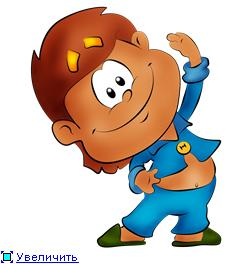                                                                                                                     	9:30 – 9:40Инструктаж по ТБ           10:00 – 10:20            Нас столовая зовёт,      Манная каша, сыр и компот!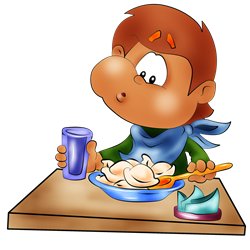                                                                                                 10:25 – 12:00                                                                                                  Отрядные дела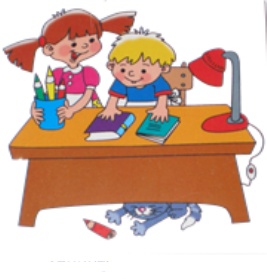 12:00– 13:00Возьмём мячи и скакалки сейчас,Впереди у нас – здоровья час!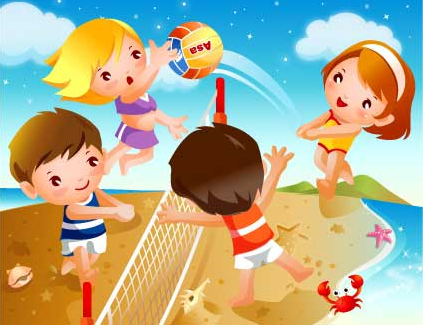 13:50 – 14:20 Время обеда настало, и вот Отряд за отрядом к столовой идёт…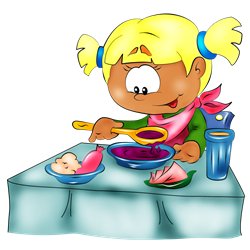 Операция БУНТ                                                                                                     13:30– 14:00Надо в порядок всё привести,             В классе убрать и пол подмести!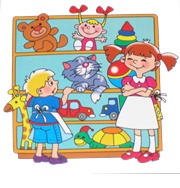                                                        14: 00                                         До свидания, до завтра, будем  рады                    Вам сказать: «Приходите к нам опять!».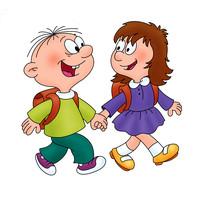 1.Полное название программыПрограмма летнего лагеря с дневным  пребыванием детей «Городок здоровья» на базе МБОУ СОШ п. В.Фиагдон2.Основание для разработки программыКонвенция ООН о правах ребенка;Конституция РФ;Закон РФ «Об образовании»;Письмо Министерства образования и науки РФ от 26.10.2012 года № 09-260 «О методических рекомендациях. Методические рекомендации по организации отдыха и оздоровления детей (в части авторских программ работы педагогических кадров)»;Устав школы;Приказ УО3.Цель программыСоздание условий для обеспечения активного, интеллектуально и эмоционально насыщенного летнего отдыха детей, всестороннего развития личности ребёнка.4.Задачи1. Создать условия для эффективного оздоровления детей, содействовать сохранению и укреплению их здоровья, прививать навыки здорового образа жизни. 2.Раскрыть творческий потенциал детей. 3.Развивать эстетические, творческие и физические способности  детей.4.Сформировать  навыки позитивного общения со сверстниками.5.Приобщать ребят к традициям, культуре и истории родного края и России.6. Сформировать экологическую культуру личности детей.5.Сроки реализациииюнь-июль 2023г6.Направленностьдосуговая7.Направления воспитательной деятельностиСпортивно-оздоровительное Интеллектуально-познавательноеПатриотическоеЭкологическоеТуристско-краеведческое Художественно - эстетическое      Трудовое8.Количество детей709.Категория детей, критерии подбора участниковОбучающиеся МБОУ СОШ п.В.Фиагдон10.Возраст детей6-14 лет11.Партнеры в реализации программы Музеи осетии ,  Дом Культуры п.В.Фиагдон, ДЮСШ.12.Краткое описание  Данная программа направлена на оздоровление, всестороннее развитие и воспитание детей и совмещает в себе творческий, активный и познавательный отдых учеников МБОУ СОШ п.В.Фиагдон. Предполагаемая программа является модульной. Особенность программы 2022 года состоит в том, что отряды летнего оздоровительного лагеря с дневным пребыванием детей не будут вовлечены в общелагерные мероприятия. Каждый отряд будет работать по своему направлению, но при этом каждый модуль программы будет реализован в рамках работы отряда. Особое внимание будет уделено патриотическому направлению программы. 13.Ожидаемый результатУкрепление здоровья детей.Повышение общей культуры учащихся.Получение участниками смены умений и навыков индивидуальной и коллективной творческой и трудовой деятельности, самоуправления, социальной активности.Развитие коммуникативных способностей и толерантности.Повышение творческой активности детей путем вовлечения их в социально значимую деятельность.6. Личностный рост участников 14.Система организации контроля над исполнением программыМетодист ИМЦ, администрация МБОУ СОШ пос.В.Фиагдон15. Название организацииМБОУ СОШ п.В.Фиагдон16.Почтовый адрес организации363203 РСО–Алания, Алагирский район, пос.В.Фиагдон, ул.Ю.Дзтиева,17 17.ФИО руководителя организацииДзуцева Людмила Петровна18.ФИО автора программыБаразгова Марина Михайловна19.Телефон, факс, электронный адрес организации8-867-31-5-11-17ФормаПериод ОтветственныйКоличество детейОздоровительный лагерь с дневным пребыванием детей «Городок здоровья»7.06 – 30.066.07 – 29.07М.М. Баразгова602. Однодневные походыиюньиюль3  ЭкскурсииИюньИюль СодержаниеПланируемые результатыСпортивно-оздоровительный модульСпортивно-оздоровительный модульфизкультурно-оздоровительные мероприятия в режиме дня (утренняя зарядка,  физические упражнения на прогулке, игры на свежем воздухе, здоровое питание); цикл  бесед  о гигиене «Уроки Мойдодыра»;ежедневный инструктаж по технике безопасностиСпортивный праздник «Спартакиада»Спортивный праздник «Выходи играть во двор!»- у учащихся сформировано ценностное отношение к своему здоровью, здоровью близких и окружающих людей;- учащиеся имеют  личный опыт здоровьесберегающей деятельности;- учащиеся имеют первоначальные представления о роли физической культуры и спорта для здоровья человека, его образования, труда и творчества;- учащиеся знают о возможном негативном влиянии компьютерных игр, телевидения, рекламы на здоровье человека.Интеллектуально-познавательный модульИнтеллектуально-познавательный модульКТД 1. Открытие сезона (07.06.22)2. Закрытие сезона (30.06.22)посещение 1. Модельная библиотека ( еженедельно со вторника по пятницу)2. Детская библиотека (еженедельно с понедельника по четверг)3. Музей с. Лац «Ныхас»4. Дом Культуры (еженедельно - среда, пятница)участие в отрядных  викторинах, интеллектуальных конкурсах.Сказочный квест - учащиеся имеют  личный опыт организации КТД;-  учащиеся имеют личный опыт командной работы;- учащиеся имеют  личный опыт посещения учреждений культуры, представление о правилах поведения  в общественных местах;- у учащихся сформирована потребность в реализации своего  интеллектуального потенциала;Патриотический модульПатриотический модульцикл отрядных мероприятий, посвященных Году культурного наследия народов России:- Фестиваль традиций- Викторина «По одежке встречают»-Игры народов мирацикл отрядных  мероприятий, посвященных  национальным героям России и важнейшим историческим событиям в истории России:- Интерактивная викторина «Защитники отечества»- Акция «Имя деда на мемориальной доске»- Конкурс «История России в стихах»- Операция «Памятник»участие в митинге в День памяти и скорби (22.06.22)День России (10.06.22)сформировано ценностное отношение к России, своему народу, краю, государственной символике, родному языку, народным традициям и культурному наследию народов России, старшему поколению;учащиеся имеют опыт ролевого взаимодействия и реализации гражданской, патриотической позиции;учащиеся имеют опыт социальной и межкультурной коммуникации;учащиеся уважительно относятся к традиционным религиям;учащиеся знают традиции своей семьи и образовательного учреждения, бережно относится к ним.Экологический модульЭкологический модульцикл отрядных  мероприятий «Эколог и Я»:- Праздник «Спасем планету от мусора!»- Мастер-класс «Раздельный сбор мусора»- Мастер-класс «Пластик бывает разный»экологическая акция «Соберем! Сдадим! Переработаем!»;Экологическая акция «Чистое село» учащиеся имеют опыт эстетического, эмоционально-нравственного отношения к природе;учащиеся имеют элементарные знания о традициях нравственно-этического отношения к природе в культуре народов России, нормах экологической этики;у учащихся есть опыт участия в природоохранной деятельности в школе, на пришкольном участке, по месту жительства;у учащихся есть личный опыт участия в экологических инициативах, проектах;у учащихся есть представление о значимости природоохранной деятельности.Туристско-краеведческий  модуль.Туристско-краеведческий  модуль.Отрядные экскурсии по родному селу;отрядные походы одного дня;многодневные походы.- у учащихся есть опыт участия в походах, сформированы практические навыки жизнеобеспечения во время похода;- у учащихся имеются первичные знания, умения и навыки безопасного поведения во время походов и экскурсий;- учащиеся имеют  опыт эмоционального постижения красоты природа родного края, знания особенностей флоры и фауны Кавказа;-у учащихся сформированы знания об истории Куртатинского ущелья, чувства гордости за свою малую Родину и сопричастности к ее истории.Художественно — эстетический модуль.Художественно — эстетический модуль.выставки рисунков «Осетия— жемчужина Кавказа», «Радуга талантов»;отрядные творческие мастер-классы; оформление отрядных уголков;Мастер класс «Подарок для врача»учащиеся имеют элементарные представления о эстетических и художественных ценностях отечественной культуры;учащиеся имеют первоначальный опыт эмоционального постижения народного творчества, этнокультурных традиций, фольклора народов России;учащиеся мотивированы к реализации творческого потенциала. Трудовой модуль.Трудовой модуль.бытовой самообслуживающий труд;общественно значимый труд (работа на приусадебном участке, школьной клумбе,  благоустройство территории села, помощь пожилым людям).сформировано ценностное отношение к труду;учащиеся обладают  навыками трудового  сотрудничества со сверстниками;учащиеся мотивированы к самореализации в творчестве, познавательной, общественно полезной деятельности.Спортивно-оздоровительный модульфизкультурно-оздоровительные мероприятия в режиме дня (утренняя зарядка,  физические упражнения на прогулке); игры на свежем воздухе (ежедневно)здоровое питание детей (ежедневно, кроме малозатратных форм отдыха)цикл бесед  о гигиене «Уроки Мойдодыра»;ежедневный инструктаж по технике безопасностиобщие спортивные мероприятия на свежем воздухе: - «Спартакиада» -«Выходи играть во двор!» Интеллектуально-познавательный модульКТД 1. Открытие сезона2. Закрытие сезона посещение 1. Модельная библиотека ( еженедельно со вторника по пятницу)2. Детская библиотека (еженедельно с понедельника по четверг)3.  Поездка в Тагаурское ущелье (каждую среду)4. Дом Культуры (еженедельно - среда, пятница)участие в отрядных  викторинах, интеллектуальных конкурсах.Сказочный квест Патриотический модуль цикл отрядных мероприятий, посвященных Году культурного наследия народов России:- Викторина «По одежке встречают»- Мастер-классы «Мастера России» (изготовление поделок в разных техниках, знакомство со знаменитыми художниками и мастерами России) Фестиваль традицийИгры народов мира цикл отрядных  мероприятий, посвященных  национальным героям России и важнейшим историческим событиям в истории России:- Интерактивная викторина «Защитники отечества»- Акция «Имя деда на мемориальной доске»- Конкурс «История России в стихах»Операция «Памятник» участие в митинге в День памяти и скорби День России Экологический модульцикл отрядных  мероприятий «Эколог и Я»:- Праздник «Спасем планету от мусора!»- Мастер-класс «Раздельный сбор мусора»- Мастер-класс «Пластик бывает разный»экологическая акция «Соберем! Сдадим! Переработаем!» Экологическая акция «Чистое ущелье» Туристско-краеведческий  модуль.Экскурсии по родному ;отрядные походы одного дня (июнь, июль)многодневные походы (август)Художественно — эстетический модуль.выставки рисунков «Осетия – жемчужина Кавказа», «Радуга талантов»отрядные творческие мастер-классы; оформление отрядных уголков; творческие выступления в КТДТрудовой модуль.бытовой самообслуживающий труд;общественно значимый труд (работа на школьной клумбе,  благоустройство территории ущелья, помощь пожилым людям) №п/пЭтапы и виды деятельностиСроки реализации1Подготовительный этапРабота по подготовке программыс педагогическим коллективом:проведение совещаний с целью заинтересованности педагогического коллектива по вопросам планирования и организации летней оздоровительной кампании;издание приказа по школе о проведении летней кампании;отбор кадров для работы в летнем оздоровительном лагере ;прохождение медицинского осмотра членами педагогического коллектива;прохождение инструктажа по технике безопасности.с родителями:1. проведение родительских собраний в1 - 8 – х классах по планированию летнего отдыха детей;2. проведение анкетирования.с учащимися:проведение анкетирования;оформление документации.Разработка документации-положение о лагере-социальный паспорт лагеря-штатное расписание-график работы персонала-изучение документов по технике безопасности-составление должностных инструкций-приказ об открытии лагеря, составление списков отрядовмарт – апрель – маймарт – апрель – май3.Подготовка территории и помещений для работы лагерягенеральная уборка помещений и подготовка их к открытию лагеряопределение фронта работ и подготовка необходимого май2Организационный этапСоставление списков отрядовПодготовка к дальнейшей деятельности по  программемай3Основной этапРеализация основных положений программыиюнь – август 4Заключительный этап Психолого –социально-  педагогический анализ результатов летней оздоровительной кампанииавгуст № П/ПТЕРРИТОРИЯ,ПОМЕЩЕНИЯПРИМЕНЕНИЕОТВЕТСТВЕННЫЕ1.КабинетыКомнаты отдыха,игровыеНачальник лагеря,воспитатели,технический персонал2.Спортивный залЗанятия спортом,соревнования,линейка (в случае плохой погоды)Учитель физической культуры3.Спортивная площадкаЛинейка, проведение спортивных соревнований, игрУчитель физической культуры4.Игровая комнатаПраздничные мероприятия, репетицииВоспитатели, администрация лагеря5.Медицинский кабинетМедицинский контроль мероприятий лагерной сменыМедицинский работник6.Школьная библиотекаЛитература для детей и воспитателейБиблиотекарь7.Школьная столоваяЗавтрак, обедРаботники столовой8.Комнаты гигиеныТуалеты, раздевалкиНачальник лагеря,воспитатели,технический персонал Удовлетворены ли Вы?ДАЧастичноНЕТЗатруд-няюсьорганизацией отдыха вашего ребенкаорганизацией оздоровления вашего ребёнкаорганизацией питания в лагереучетом индивидуальных особенностей вашего ребенка возможностью проявить способности и умения вашего ребенкаорганизацией досуговой занятости, перечнем мероприятийучастием ребенка в мероприятияхорганизацией работы отрядавзаимодействием всех организаций на территории села по организации отдыха и оздоровления детей